1. Chemical Product and Company Identification2. Hazards identification3. Composition/information on ingredients  Pure material：Blend mixture： Chemistry performance：4. First aid measures5. Fire-fighting measures6. Accidental release measures7. Handling and storage8. Exposure controls/personal protection9. Physical and chemical properties10. Stability and reactivity11. Toxicological information12. Ecological information13. Disposal considerations14. Transport information15. Regulatory information A.  Suitable law： Labors’ safety & Hygiene regulation.16. Other information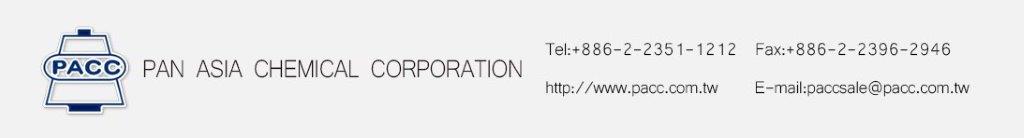 A.  Product name：        Pannox 11B.  Other name：C.  Suggested purpose & application：Used in nonionic surfactants and cleaners.D.  Manufacturer/supplier identification：Company:  Pan Asia Chemical Corp.TEL：886-2-2351-1212WORLD TRADE BUILDING (11TH FLOOR) 50.SEC.1.HSIN SHENG SOUTH RD.,TAIPEI,TAIWANWORLD TRADE BUILDING (11TH FLOOR) 50.SEC.1.HSIN SHENG SOUTH RD.,TAIPEI,TAIWANE.  Emergency contact telephone & fax no.：TEL：886-2-2351-1212FAX：886-2-2396-2946A.  Product dangerous classification：Corrosion/skin irritation substance:  class 2Heavy damage／eye irritator :  class 2A  Reproductive toxic substances : class 2Water environmental dangerous substance - acute hazard : class 1  Specific target organ toxic substances - Repeated exposure：class 2B.  GHS  Symbol pictogram： 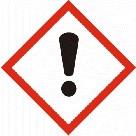 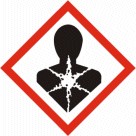 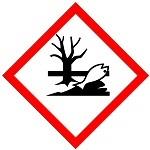 C.  Signal word ：     warningD.  Dangerous information：The first type of toxic chemical substances: chemical substances that are not easily decomposed in the environment or due to bioaccumulation, bioconcentration, biotransformation, etc., which pollute the environment or endanger human health .Irritating to skin  /  Irritating to the eyesSuspected of damaging fertility or the unborn child.Very Toxic to aquatic life.Long term or repeated exposure may cause injury to the organ.E.  Dangerous protection：Get instructions before use.Placement area needs to be locked.Do not operate this substance until you understand all safety precautions.Avoid release to the environment.Use safety goggle/gloves/face/ protective clothing when you handling.Do not breathe gas/fumes/vapor/spray.Take off immediately all contaminated clothing.In case of contact with eyes, rinse immediately with plenty of water and seek medical advice.Do not empty into drains.F.  Other damage： Chinese name：壬基酚聚氧乙烯醚 (Nonylphenol polyethylene glycol ether) Synonyms：Nonyl phenyl polyethylene glycol ether、Oxyethylated nonylpheno、Nonylphenol polyethylene oxide、Nonylphenol ethoxylate、Nonyphenoxy polyethoxy ethanol、Nonoxynol、Polyoxyethylene ether nonylphenol、Oxyethylene nonylphenyl ether、Nonyl phenyl polyethylene glycol、Polyethoxylated nonylphenol、Polyoxyethylated nonylphenol、Nonylphenoxypoly(ethylene oxy) ethanol CAS No.：26027-38-3、9016-45-9 Ingredient (%)：95~100 %(W/W)Chinese name of dangerous component Chemical Abstract Service NO.  (CAS No.) Concentration % or % rangeA.  After inhalation :Fresh air.B.  After skin contact :Wash off with plenty of water. Remove contaminated clothing.C.  After eye contact :Rinse out with plenty of water with the eyelid held wide open.D.  After swallowing :Make victim drink plenty of water, induce vomiting. Summon doctor if feeling unwell.A.  Emergency Response Principles:   Principles of Handling 171A.  Emergency Response Principles:   Principles of Handling 171A.  Emergency Response Principles:   Principles of Handling 171A.  Emergency Response Principles:   Principles of Handling 171B.  Suitable extinguishing media:   Water, CO2, foam, powder.B.  Suitable extinguishing media:   Water, CO2, foam, powder.B.  Suitable extinguishing media:   Water, CO2, foam, powder.B.  Suitable extinguishing media:   Water, CO2, foam, powder.C.  Special risks:Combustible. Development of hazardous combustion gases or vapors possible in the event of fire.Combustible. Development of hazardous combustion gases or vapors possible in the event of fire.Combustible. Development of hazardous combustion gases or vapors possible in the event of fire.D.  Special protective equipment for fire fighting:D.  Special protective equipment for fire fighting:D.  Special protective equipment for fire fighting:Do not stay in dangerous zone without self-contained breathing apparatus.E.  Other information:E.  Other information:Prevent fire-fighting water from entering surface water or groundwater.Prevent fire-fighting water from entering surface water or groundwater.A.  Person-related precautionary measures:Do not inhale vapours/aerosols. Ensure supply of fresh air in enclosed rooms.B.  Environmental-protection measures:Waste liquid or wastewater containing this substance may not be discharged directly to the river without treatment. Procedures for cleaning / absorption:Take up with liquid-absorbent material (e.g. Chemical adsorption cotton). Forward for disposal. Clean up affected area.A.  Handling：1. Glass, steel and plastic containers should be used. 2. Avoid contact with oxidants such as nitrates, chlorine bleach, liquid chlorine and so on. 3. Avoid contact with strong acids.B.  Storage:1. Keep the container close. 2. Storage should be selected dry, cool and well ventilated place. 3. away from strong acid and oxidizing substances, such as nitrate, chlorine bleach, liquid chlorine and so on. 4. Storage containers to avoid physical damage. 5. Keep away from food and drink. 6. Check regularly for leaks or spills.C.  Storage temperature:Ventilation and shade.A.  Appropriate engineering controls：The working environment should have local exhaust.  Provide exhaust ventilation.B.  Control parameters：Internal regulation：--- mg/m3- TWAACGIH ：--- mg/m3- TWABiological indicators BEIs：LD50： ---mg/kg   (Ingestion / Rat：mg/KG)C.  Individual protection measures：Respiratory protection：Use respirator or activated carbon mask.Eye protection：Use goggles.  Wash eyes before breaks and at the end of work.Hand protection：Wear PE long sleeve gloves.Skin protection：Protective work clothing. Industrial hygiene:Change contaminated clothing.  Application of skin- protective barrier cream recommended.  Wash hands after working with substance.A.  Appearance :colorless liquidB.  Odor :N/AC.  Vaporization velocity :N/AD.  Melting point :< -5 ℃E.  PH value :5.5~7.5  ( 1%aq. )F.  Boiling point :N/AG.  Flammability :N/AH.  Degradation temperature :N/AI.   Flash point :> 250℃  Test method:  open cup   close cupJ.  Autoingination temperature :N/AK.  Exposition limit :N/AL.  Vapor pressure :< 0.001kPaM.  Vapor density (air=1) :>1N.  Density：1.02±0.01(25℃)O.  Solubility：Soluble in waterA.  Stability：  Stable in room temperature, no reaction.A.  Stability：  Stable in room temperature, no reaction.A.  Stability：  Stable in room temperature, no reaction.B.  Possible hazardous reactions under special conditions：B.  Possible hazardous reactions under special conditions：Heating directly with an open flame may cause burning or high temperature vapor.C.  Condition to avoid：Avoid heat, flames, sparks and other sources of ignition.Avoid heat, flames, sparks and other sources of ignition.D.  Incompatible materials：    N/AD.  Incompatible materials：    N/AD.  Incompatible materials：    N/AE.  Hazardous decomposition products：   N/AE.  Hazardous decomposition products：   N/AE.  Hazardous decomposition products：   N/AA.  Exposure pathway：A.  Exposure pathway：A.  Exposure pathway：Skin contact :This substance and hand contact may cause allergies.This substance and hand contact may cause allergies.Inhalation :The high temperature vapor of this substance enters the body through the respiratory tract.The high temperature vapor of this substance enters the body through the respiratory tract.Ingestion :Ingestion into the body.Ingestion into the body.Eye contact :This substance is uncomfortable due to eye contact.This substance is uncomfortable due to eye contact.B.  Acute toxicity：B.  Acute toxicity：B.  Acute toxicity：LD50 (oral, rat):>2000 mg/kg.    LD50 (dermal, rabbit): 2830 mg/kg.>2000 mg/kg.    LD50 (dermal, rabbit): 2830 mg/kg.C.  Subacute to chronic toxicity：C.  Subacute to chronic toxicity：1. Prolonged or repeated skin contact may cause dry skin, irritation, and may even cause dermatitis.2. Exposure to alkylphenols may cause male sperm count and fertility decline.D.  Further toxicological information：D.  Further toxicological information：Hazardous properties cannot be excluded, but products should be handled with care when handling products properly.A.  Ecotoxicity :LC50 (fish)：1.0-11.2 mg/L/96HEC50 (aquatic invertebrates)：86mg/L/48HBioconcentration factor (BCF): 0.2~1.4B.  Persistence and degradability :Half-life (air)N/AHalf-life (water surface)2.5~35 DAYHalf-life (groundwater)N/AHalf-life (soil)N/AC.  Bioaccumulation :Low accumulation in organisms in water.D.  Mobility in the soil :N/AE.  Other adverse effects :N/AA.  Disposal methods：There are no uniform EC Regulations for the disposal of chemicals or residues. Chemical residues generally count as special waste. The disposal of the latter is regulated in the EC member countries through corresponding laws and regulations. We recommend that you contact either the authorities in charge or approved waste disposal companies which will advise you on how to dispose of special waste.B.  Packaging:Disposal in compliance with official regulations. Handle contaminated packaging in the same way as the substance itself. If not officially specified differently, non-contaminated packaging may be treated like household waste or recycled.A.  UN number：3082B.  UN Transportation name：Environmentally harmful liquid substances, not otherwise specified.C.  Transportation Dangerous Classification：9D.  Packing class：IIIE.  Marine pollution material（YES / NO）：NOF.  Marine transportation and air transportation：N/AG.  Emergency response principle：171A.  References：Pan Asia Chemical Corp. Kaohsiung factory.B.  Tabulation unit：Name :Pan Asia Chemical CorporationAddress : 8-1 Chin-Chien Rd. Da-she County KaohsiungTEL :886-7-3511318C.  Tabulator：Job title：Head of work safetyName：In-Gier HuangD.  SDS Tabulation date：March 2019